Öğrencinin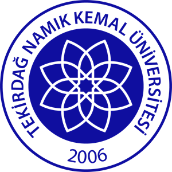 T.C.TEKİRDAĞ NAMIK KEMAL ÜNİVERSİTESİÇERKEZKÖY MESLEK YÜKSEKOKULUStaj Ödev DosyasıçemyoTC Kimlik NumarasıAdı SoyadıÖğrenci NoBölümProgramıSınıfı                        Telefone-PostaStaj Ödev KonusuAçıklamaTarih: …… / …….. / 2020    Tarih: …… / …….. / 2020    